中国人民大学2016年圆梦计划招生简章中国人民大学是新中国高等远程教育事业的开创者，也是我国网络教育最早的倡导者和实践者，其所创办的“网上人大”已经成为国内知名的网络教育品牌。作为我国人文社会科学高等教育领域的一面旗帜和培养高层次建设人才的摇篮，中国人民大学网络教育一直秉承“网聚优质资源、服务终身学习”的理念，肩负“做最有责任的网络教育者”的使命感，在筑梦网络教育的同时，希望通过身体力行、积极参与广东省圆梦计划，将梦想的种子传播给每个努力圆梦的人！一、招生专业、层次二、报名条件1、面向所有在深圳务工的青年（包括外省籍）和新生代产业工人；2、具有深圳市常住户口的居民，需有1年以上在工厂企业的生产一线务工经历；非深圳市常住户口的居民，需有1年以上在同一家工厂企业的生产一线务工经历；3、18周岁以上、35周岁以下（2016年报名条件为至期间出生者）；4、最高学历不得为本科，持高中、中专、大专国民系列毕业证。三、学费标准注：高升专、专升本教材费为800元/人，其中市场营销（互联网营销方向）专业、专升本法学跨专业教材费为1000元/人。 四、报名资料1、身份证原件；2、毕业证书原件及其复印件1份；3、报读专科起点本科需提供学历验证报告或学历电子注册备案表复印件1份；备注：持有大学专科毕业证书者，请登录学信网（www.chsi.com.cn），点击学历查询→本人查询→进行实名注册后，登录学信档案，查询本人学历信息并下载“学历电子注册备案表”。1991年（不含）以前毕业或未查询到学历信息的考生请到教育厅指定的学历验证机构进行学历认证，深圳人才交流服务中心可提供学历验证服务。4、所在单位出具的同意报考证明（加盖公章）原件，写明单位名称、地址、办公电话。对于开具所在单位同意报考证明确有困难的，可提供以下其中一项证明资料：①现工作单位的劳动合同复印一份；②可到现工作所在区的劳动保障部门或者街道团委开具就业证明；③可提供到上一家单位开工作证明、离职证明、劳动合同，再加上现单位的工作证明；④劳动合同一定是要在2015年8月31日前签订。5、非深户的居住证复印件1份，未办居住证需可提供来深一年以上社保交费清单或带有入职日期的工作证原件及其复印件1份。▲以上材料现场审核原件，更多信息可关注公众微信号获取电子版模板五、报名流程1、咨询答疑（1）中国人民大学网络教育学院官方网站：www.cmr.com.cn（2）深圳中心电话：0755-83749781、83749782、83749783（3）圆梦交流Q群：158697405（4）关注官方微信：cmrszzx或网上人大深圳中心 2、网上报名 （1）登陆圆梦计划官网报名系统（www.yuanmengjihua.com），点选“中国人民大学”，注册填写个人基本信息，1-3个工作日后重入平台查看审批信息；（2）登陆人大官网（www.cmr.com.cn）网上填写个人信息和报读信息；3、现场确认（1）携带报名资料到深圳中心现场（报名资料明细详见第四点，或关注官微查看电子版模板）（2）报名资料原件及网上报名信息审核通过后，现场确认报名号并申请账户用于参加机考入学测试4、入学考试（1）考试地点：深圳市福田区振华路21号深圳城市学院网上人大深圳中心；（2）考试时间：拟安排8月下旬，具体日期另行通知。5、录取缴费（1）交费标准：参考第三点学费标准的内容（2）交费方式：深圳中心现场刷卡或网上网银转账6、正式入学（1）学习形式：集中导学+自主学习（网上点播课件、教材学习）+网上作业+网上答疑+预约考试+网上下载考前辅导资料（2）课程考试：一年三次考试，本地周末举行，专科起点本科两门公共课全国统考。（3）国家承认：注册信息国家教育部可查。学生在规定学习期限内修满教学计划规定的全部学分（专升本学生须通过两门全国统考课程），成绩合格者，可颁发经教育部电子注册、国家承认学历的中国人民大学专科、本科毕业证书。七、中国人民大学网络教育深圳中心联系方式1、咨询电话：83749781、83749782、837497832、交流Q群：1586974053、咨询邮箱：shenzhen@cmr.net.cn4、办公地址：深圳市福田区振华路21号深圳城市学院一楼5、乘车方式：（1）地铁2号蛇口线燕南B出口（2）公交站：二医院门诊部、市总工会（公交路线：65、80、M389、4、8、12、25、67、202、393、B622、E5、M370路公交)6、微信公众号：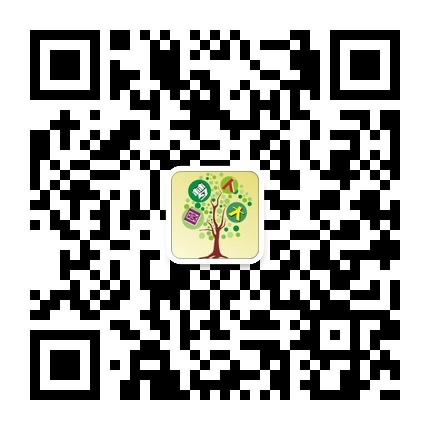 （1）微信——添加朋友，搜索cmrszzx或网上人大深圳中心并关注（2）微信——扫一扫关注层次高中起点专科（14个专业）专科起点本科（16个专业）专业金融管理与实务国际经济与贸易财政法律事务汉语社会工作会计市场营销市场营销（互联网营销方向）工商企业管理工商企业管理（物流管理方向）公共事务管理人力资源管理计算机应用技术金融学国际经济与贸易财政学法学汉语言文学社会工作会计学市场营销市场营销（互联网营销方向）工商管理工商管理（物流管理方向）公共事业管理人力资源管理计算机科学与技术财务管理传播学最低毕业分80学分80学分（法学跨专业100学分）学习年限2.5年—5年2.5年—5年入学考试科目语文、计算机语文、计算机招生人数400人400人层次高中起点专科专科起点本科专科起点本科法学跨专业备注圆梦计划全价5000元6250元符合圆梦计划报考条件，通过人大自主命题的机考入学测试，成绩合格，但未进入圆梦计划录取分数线的学员可享受学费5000元的优惠价格（专科原价9600元，本科原价10400-13000元），须一次性缴纳。另加教材费800元/人。圆梦计划内2000元3250元符合圆梦计划报考条件，且通过人大自主命题的机考入学测试，成绩优异者入学注册时须一次性缴纳学费，另加教材费。毕业时向省圆梦办申报奖学金1000元；延迟毕业的，按照实际毕业时间申报1000元奖学金；中途退学或无法毕业的，不予申报奖学金。